Cover SheetThe Cuban Crab Migrationhttps://pba.pbslearningmedia.org/resource/vtl07.la.ws.style.crab/the-cuban-crab-migration/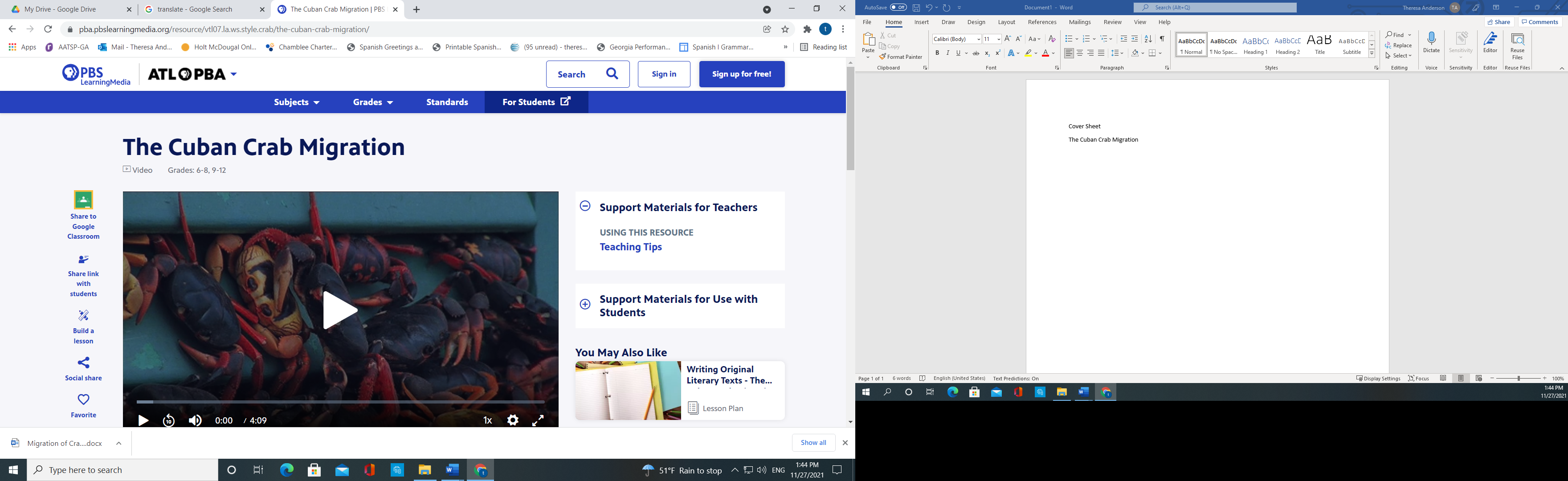 